II SAN SILVESTRE EN PIRAGUA 2014Por segundo año consecutivo, el piragüismo se acerca a todos los conquenses en estas fechas navideñas de forma lúdica y recreativa, dando la oportunidad de completar un magnifico recorrido por el río Júcar desde la Playa Artificial hasta el Polideportivo El Sargal. ORGANIZACLUB PIRAGUISMO CUENCA CON CARÁCTERAYUNTAMIENTO DE CUENCAFECHA Y LUGAR31 de Diciembre, a las 12,00h en el aparcamiento de la Playa Artificial.PROGRAMAA partir de las 11,00h. Confirmación de inscripciones y entrega de material.11,45h. Reunión de participantes y explicación técnica.12,00h. Inicio de la II San Silvestre en Piragua.12,15h. Llegada primeras embarcaciones a la Presa de San Antón.12,30h. Llegada primeras embarcaciones al Parque Fluvial (Polideportivo El Sargal).12,45h. Ducha, chocolate caliente y entrega de recuerdo del descenso.DESARROLLO DE LA ACTIVIDADLa actividad comienza con la recepción de participantes en el aparcamiento de la Playa Artificial desde donde se embarcará. La San Silvestre se desarrollará en K2 autovaciables, por  lo que los participantes deberán dividirse en parejas. Desde debajo de la Presa de La Playa Artificial se completará un recorrido que discurre por el Batán, Piedra del Caballo, Puente de Los Descalzos, Recreo Peral, Puente de San Antón, Presa de San Antón, para finalizar en la zona del Parque Fluvial, donde se encuentra el Polideportivo El Sargal. Al finalizar la travesía en piragua, todos los participantes podrán ducharse con agua caliente en las instalaciones del Polideportivo El Sargal, y después, degustar un delicioso chocolate caliente. Además, se les hará entrega de un obsequio-recuerdo del descenso.INSCRIPCIONESLas inscripciones están LIMITADAS a 100 participantes, por lo que se tramitarán por orden de solicitud. Las inscripciones se realizarán a través de www.piraguismocuenca.com rellenando el formulario de solicitud y realizando el abono en el siguiente número de cuenta.GLOBALCAJA: ES80 3190 1002 2443 6136 4419Las inscripciones a través de la página estarán habilitadas hasta el día 29 de Diciembre, aunque si existen plazas disponibles, se podrán realizar el mismo día del descenso, momentos antes del inicio de la actividad, con un recargo de 3 euros.Este año, como novedad, se realizarán inscripciones presenciales del 18 al 28 de Diciembre, en horario de 18,00h a 20,30h, en la sede del Club Atletismo Cuenca (Centro Comercial El Mirador, coincidiendo con las inscripciones de la Carrera del Pavo.PRECIO DE INSCRIPCIÓN7 € anticipada (hasta el día 29 de Diciembre)10 € día del eventoIncluye seguro de accidentes, piragua, pala y chaleco, obsequio-recuerdo y chocolate caliente.Novedad: A propuesta de varios de los participantes de la primera edición, la organización ofrece, hasta el límite de existencias, servicio de alquiler de neopreno, botines y guantes para afrontar la actividad, al precio de 5 euros, que habrá que sumar al precio de la inscripción. Para ello, es necesario indicarlo en el formulario de solicitud, en el apartado de observaciones, detallando la talla y el número de pie. En todo caso se confirmará el alquiler del equipo.RECOMENDACIONES Y NORMATIVAEs recomendable, dadas las fechas en las que se desarrolla la actividad, el uso de neopreno o ropa preparada para el frío y el agua (ropa térmica y chubasquero)Se recomienda la inscripción por parejas.Será obligatorio seguir las recomendaciones de los monitores de la actividad en todo momento así como el uso de chaleco (ofrecido por la organización.)Obligatorio saber nadar, aunque no es necesario tener experiencia previa en piragüismo.Los menores de 14 años deberán inscribirse con un adulto.Los disfraces de todo tipo serán bienvenidos y servirán para dar mayor colorido si cabe, a esta segunda San Silvestre.Teléfono de información 622511833.PLANO DEL RECORRIDOEl Punto A es la salida y el Punto B el fin del recorrido.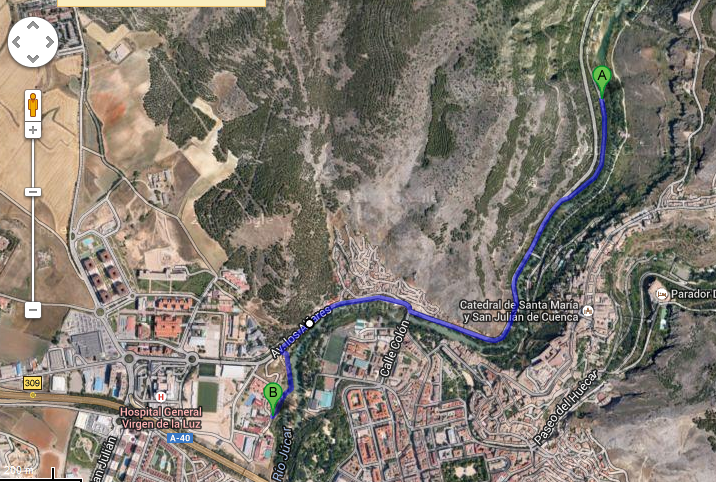 